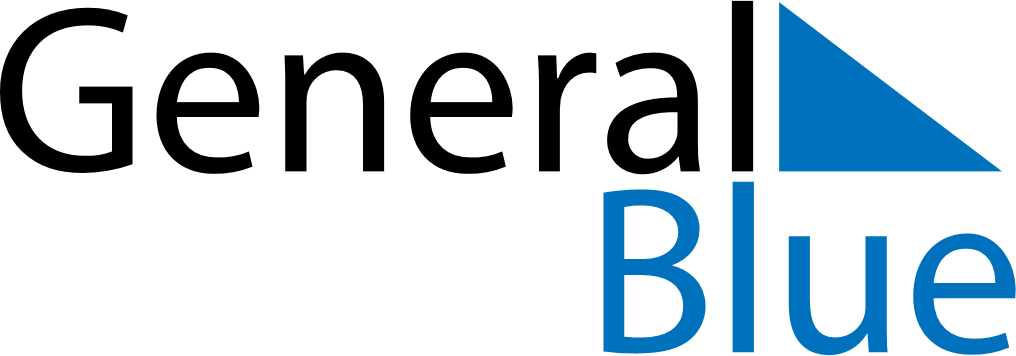 March 2029March 2029March 2029March 2029March 2029March 2029BoliviaBoliviaBoliviaBoliviaBoliviaBoliviaMondayTuesdayWednesdayThursdayFridaySaturdaySunday12345678910111213141516171819202122232425Father’s DayDay of the Sea262728293031Maundy ThursdayGood FridayNOTES